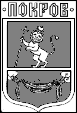 ПОСТАНОВЛЕНИЕГлавы Администрации города ПокровПетушинского района Владимирской области25.02.2022											№ 94Об утверждении формы проверочного листа (списков контрольных вопросов), применяемого при осуществлении муниципального контроля в сфере благоустройства на территории муниципального образования «Город Покров»В соответствии с частью 3 статьи 21, статьей 53 Федерального закона от 31.07.2020 № 248-ФЗ «О государственном контроле (надзоре) и муниципальном контроле в Российской Федерации», Федеральным законом от 06.10.2003 № 131-ФЗ «Об общих принципах организации местного самоуправления в Российской Федерации», Постановлением Правительства Российской Федерации от 27.10.2021 № 1844 «Об утверждении требований к разработке, содержанию, общественному обсуждению проектов форм проверочных листов, утверждению, применению, актуализации форм проверочных листов, а также случаев обязательного применения проверочных листов», распоряжением администрации Владимирской области от 16.04.2021 № 309-р «О мерах по реализации на территории Владимирской области Федерального закона от 31.07.2020 № 248-ФЗ «О государственном контроле (надзоре) и муниципальном контроле в Российской Федерации», Уставом муниципального образования «Город Покров», ПОСТАНОВЛЯЮ:Считать утратившим силу постановление главы Администрации города Покров от 14.12.2021 № 683 «Об утверждении формы проверочного листа, применяемого при осуществлении муниципального контроля в сфере благоустройства».Утвердить форму проверочного листа (список контрольных вопросов), применяемого при осуществлении муниципального контроля при осуществлении муниципального контроля в сфере благоустройства на территории муниципального образования «Город Покров», согласно приложению к настоящему постановлению.3. Настоящее постановление вступает в силу с 1 марта 2022 года и подлежит размещению на официальном сайте муниципального образования «Город Покров» www.pokrovcity.ru.4. Контроль за исполнением настоящего постановления возложить на первого заместителя главы Администрации города Д.В. Рогова.Глава Администрации								О.В. КотровСоответствие текста файла и оригинала документа подтверждаю _____________________										     (подпись исполнителя)Название файла: 2502_Проверочного_листа_БлагоустройствоИсп. А.Д. Иванов–ведущий специалист отдела административного контроля и надзора, т.:6-16-99(Ф.И.О., должность, телефон)Разослать:	1. В дело – 2 экз.	2. Иванову А.Д. - 1 экз.Приложение к постановлению главы Администрации г. Покровот 25.02.2022  № 94ФОРМА ПРОВЕРОЧНОГО ЛИСТА(СПИСКА КОНТРОЛЬНЫХ ВОПРОСОВ), ПРИМЕНЯЕМОГОПРИ ОСУЩЕСТВЛЕНИИ МУНИЦИПАЛЬНОГО  КОНТРОЛЯ В СФЕРЕ БЛАГОУСТРОЙСТВАРеквизиты правового акта об утверждении настоящей формы проверочного листа (списка контрольных вопросов) (далее – проверочный лист):Постановлением главы Администрации города Покров от ______________ № ____«Об утверждении формы проверочного листа (списков контрольных вопросов), применяемого при осуществлении муниципального контроля в сфере благоустройства на территории муниципального образования «Город Покров».Проверочный лист (список контрольных вопросов), применяется инспектором при проведении плановых проверок в рамках осуществления  муниципального контроля в сфере благоустройства на территории муниципального образования «Город Покров».Категория риска, класс (категория) опасности, позволяющие однозначно  идентифицировать сферу применения проверочного  листа: __________________________________________________________________(наименование органа муниципального контроля)МУНИЦИПАЛЬНЫЙ КОНТРОЛЬ В СФЕРЕ БЛАГОУСТРОЙСТВА                                             (вид муниципального контроля)Проверочный лист (список контрольных вопросов), применяемый при осуществлении муниципального контроля  в сфере благоустройства«__»________ 20__ г.(указывается дата заполнения       проверочного листа)(указывается вид объекта контроля (надзора) и кадастровый номер, в отношении которого проводится контрольное (надзорное) мероприятие)______________________________________________________________________Фамилия, имя и отчество (при наличии) гражданина или индивидуального предпринимателя, его идентификационный номер налогоплательщика и (или) основной государственный регистрационный номер индивидуального предпринимателя, адрес регистрации гражданина или индивидуального предпринимателя, наименование юридического лица, его идентификационный номер налогоплательщика и (или) основной государственный регистрационный номер, адрес юридического лица (его филиалов, представительств, обособленных структурных подразделений), являющихся контролируемыми лицами______________________________________________________________________ Вид (виды) деятельности юридических лиц, физических лиц их типов и (или) отдельных характеристик______________________________________________________________________ Место (места) проведения контрольного (надзорного) мероприятия (плановой проверки) с заполнением проверочного листа.__________________________________________________________________________________Реквизиты решения контрольного (надзорного) органа о проведении контрольного (надзорного) мероприятия, подписанного уполномоченным должностным лицом контрольного (надзорного) органа__________________________________________________________________________________Учетный номер контрольного (надзорного) мероприятия (плановой проверки) и дата присвоения учетного номера проверки в едином реестре проверок__________________________________________________________________________________Должность, фамилия и инициалы должностного лица контрольного (надзорного) органа, в должностные обязанности которого в соответствии с положением о виде контроля, должностным регламентом или должностной инструкцией входит осуществление полномочий по виду контроля, в том числе проведение контрольных (надзорных) мероприятий (плановой проверки), проводящего контрольное (надзорное) мероприятие и заполняющего проверочный листПеречень вопросов, отражающих содержание обязательных требований, ответы на которые однозначно свидетельствуют о соблюдении  или несоблюдении гражданином, юридическим лицом, индивидуальным предпринимателем (далее – проверяемое лицо) обязательных требований, составляющих предмет проверкиПояснения и дополнения по вопросам, содержащимся в перечне:____________________________________________________________________________________________________________________________________________Подписи должностного лица (лиц), проводящего (проводящих) проверку*:Должность    ____________________________________                   /Ф.И.О.Должность    ____________________________________                   /Ф.И.О.* - в случае проведения контрольного (надзорного) мероприятия несколькими инспекторами в составе группы инспекторов проверочный лист заверяется подписями инспекторов, участвующих в проведении контрольного (надзорного) мероприятия, а также руководителем группы инспекторов (пункт 7 постановления Правительства Российской Федерации от 27.10.2021 №  1844).С проверочным листом ознакомлен(а):______________________________________________________________________ (фамилия, имя, отчество (в случае, если имеется), должность руководителя, иного должностного лица или уполномоченного представителя юридического лица, индивидуального предпринимателя, его уполномоченного представителя«__»____________________ 20__ г.       _____________________________________                                                                                                (подпись)Отметка об отказе ознакомления с проверочным листом:______________________________________________________________________ (фамилия, имя, отчество (в случае, если имеется), уполномоченного должностного лица (лиц), проводящего проверку)«__» ____________________ 20__ г.   ______________________________________                                                                                                (подпись)Копию проверочного листа получил(а):______________________________________________________________________ (фамилия, имя, отчество (в случае, если имеется), должность руководителя, иного должностного лица или уполномоченного представителя юридического лица, индивидуального предпринимателя, его уполномоченного представителя)«__»____________________20__г.               ____________________________________________                                                                                                                                      (подпись)Отметка об отказе получения проверочного листа:_______________________________________________________________________________(фамилия, имя, отчество (в случае, если имеется), уполномоченногодолжностного лица (лиц), проводящего проверку)«__»____________________20__г.               ____________________________________________                                                                                                                    (подпись)Завизировано:Начальник орготдела МКУ «ЦМУ»А.А. ЛежнинаКонсультант, юрист Т.А. ВеденееваСогласовано:Первый заместитель главы Администрации городаД.В. РоговЗаместитель главы Администрации города по экономическим и инфраструктурным вопросамМ.В. Пантелеев№ п/пВопросы, отражающие содержание обязательных требованийРеквизиты нормативных правовых актов, с указанием их структурных единиц, которыми установлены обязательные требованияРеквизиты нормативных правовых актов, с указанием их структурных единиц, которыми установлены обязательные требованияОтветы на вопросыОтветы на вопросыОтветы на вопросыОтветы на вопросы№ п/пВопросы, отражающие содержание обязательных требованийРеквизиты нормативных правовых актов, с указанием их структурных единиц, которыми установлены обязательные требованияРеквизиты нормативных правовых актов, с указанием их структурных единиц, которыми установлены обязательные требованияДаНетНе распространяется требованиеНе распространяется требование1.При осуществлении строительства и реконструкции зданий, строений, сооружений и иных объектов, принимаются ли меры по охране окружающей среды, восстановлению природной среды, рекультивации земель, благоустройству территории?пункт 3 статьи 37 Федерального Закона от 10.01.2002 № 7-ФЗ «Об охране окружающей среды»пункт 3 статьи 37 Федерального Закона от 10.01.2002 № 7-ФЗ «Об охране окружающей среды»2.При вводе в эксплуатацию зданий, строений, сооружений и иных объектов, выполняются ли условия, предусмотренные проектной документацией – мероприятия по охране окружающей среды?пункт 2 статьи 38 Федерального Закона от 10.01.2002 № 7-ФЗ «Об охране окружающей среды»пункт 2 статьи 38 Федерального Закона от 10.01.2002 № 7-ФЗ «Об охране окружающей среды»3.Осуществляется ли своевременная и качественная уборка отходов производства и потребления?статья 3 Правил благоустройства от 29.06.2017 №215/23 статья 3 Правил благоустройства от 29.06.2017 №215/23 4.Заключен ли договор на оказание услуг по обращению с твердыми коммунальными отходами с региональным оператором? статья 3 Правил благоустройства от 29.06.2017 №215/23 статья 3 Правил благоустройства от 29.06.2017 №215/23 5.Осуществляется ли уборка, благоустройство, покос территорий,  прилегающих к объекту надзора, границы которых установлены Правилами благоустройства? статья 9 Правил благоустройства от 29.06.2017 №215/23 статья 9 Правил благоустройства от 29.06.2017 №215/23 6.Соблюдаются ли требования к накоплению ТКО в контейнеры и бункеры, расположенные на контейнерных площадках?пункт 3.2 статьи 3 Правил благоустройства от 29.06.2017 №215/23пункт 3.2 статьи 3 Правил благоустройства от 29.06.2017 №215/237.Установлены ли у входа в предприятия сферы услуг, на территориях рынков и ярмарок, в парках, скверах, бульварах, зонах отдыха, у входа в учреждения образования, здравоохранения и других местах массового посещения населения, на улицах, во дворах жилых многоквартирных домов, на остановках пассажирского стационарные урны?пункт 3.2.16 статьи 3 Правил благоустройства от 29.06.2017 №215/23пункт 3.2.16 статьи 3 Правил благоустройства от 29.06.2017 №215/238.Согласовано ли с органами местного самоуправления временное складирование (на срок не более 3 месяцев) грунта, не загрязненного отходами производства и потребления, опасными веществами на земельных участках, не закрепленных за хозяйствующими субъектами и находящихся в муниципальной или государственной неразграниченной собственности?пункт 3.2.14 статьи 3 Правил благоустройства от 29.06.2017 №215/23пункт 3.2.14 статьи 3 Правил благоустройства от 29.06.2017 №215/239.Осуществлено ли размещение визуальной информации вне специальных мест, отведенных для этих целей в соответствии с установленным порядком?пункт 3.13.11 статьи 3 Правил благоустройства от 29.06.2017 №215/23пункт 3.13.11 статьи 3 Правил благоустройства от 29.06.2017 №215/2310.Допущено ли размещение транспортных средств на расположенных в границах населенных пунктов газонах, цветниках и иных территориях, занятых травянистыми растениями?пункт 3.13.3 статьи 3 Правил благоустройства от 29.06.2017 №215/23пункт 3.13.3 статьи 3 Правил благоустройства от 29.06.2017 №215/2311.Осуществлено ли сжигание отходов производства и потребления?пункт 3.1.2 статьи 3 Правил благоустройства от 29.06.2017 №215/23пункт 3.1.2 статьи 3 Правил благоустройства от 29.06.2017 №215/2312.Обеспечивается ли доступ маломобильных групп населения к зданиям, строениям, сооружениям, а также земельным участкам?статья 25 Правил благоустройства от 29.06.2017 №215/23 статья 25 Правил благоустройства от 29.06.2017 №215/23 13.Соблюдается ли порядок производства земляных и дорожных работ, благоустройства территорий?статья 14 Правил благоустройства от 29.06.2017 №215/23 статья 14 Правил благоустройства от 29.06.2017 №215/23 14.Соблюдается ли порядок содержания зеленых насаждений?статья 17 Правил благоустройства от 29.06.2017 №215/23 статья 17 Правил благоустройства от 29.06.2017 №215/23 15.Соблюдаются ли Правила уборки и содержания территории, в том числе:статья 3 Правил благоустройства от 29.06.2017 №215/23 статья 3 Правил благоустройства от 29.06.2017 №215/23 15.1.Производится ли уборка территории в зимний период? статья 6 Правил благоустройства от 29.06.2017 №215/23 статья 6 Правил благоустройства от 29.06.2017 №215/23 15.2.Обрабатываются ли наиболее опасные участки (подъемы, спуски, мосты, перекрестки, подходы к остановкам общественного транспорта) противогололедными материалами?пункт 6.10.1 статьи 6 Правил благоустройства от 29.06.2017 №215/23пункт 6.10.1 статьи 6 Правил благоустройства от 29.06.2017 №215/2315.3.Производится систематическая очистка крыш от снега и удаление наростов на карнизах и водосточных трубах?Производится систематическая очистка крыш от снега и удаление наростов на карнизах и водосточных трубах?пункт 24.3 статьи 24 Правил благоустройства от 29.06.2017 №215/2315.4Производится уборка и содержание дворовых территорий?Производится уборка и содержание дворовых территорий?статья 9 Правил благоустройства от 29.06.2017 №215/23 15.5.Размещены ли площадки под мусоросборники и контейнеры для бытового мусора и пище отходов?Размещены ли площадки под мусоросборники и контейнеры для бытового мусора и пище отходов?пункт 3.2.1 статьи 3 Правил благоустройства от 29.06.2017 №215/2316.Организуется работа по содержанию прилегающих территорий?Организуется работа по содержанию прилегающих территорий?статья 5 Правил благоустройства от 29.06.2017 №215/23 17.Осуществляется ли работа по благоустройству прилегающих территорий?Осуществляется ли работа по благоустройству прилегающих территорий?пункт 26.15 статьи 26 Правил благоустройства от 29.06.2017 №215/2318.Соблюдаются ли требования стационарной уличной и передвижной мелкорозничной торговли?Соблюдаются ли требования стационарной уличной и передвижной мелкорозничной торговли?пункт 3.13.32 статьи 3 Правил благоустройства от 29.06.2017 №215/2319.Соблюдается ли Порядок размещения вывесок, рекламных щитов, витрин и их содержание?Соблюдается ли Порядок размещения вывесок, рекламных щитов, витрин и их содержание?статья 15 Правил благоустройства от 29.06.2017 №215/23 20.Соблюдаются ли требования строительства, установки содержания малых архитектурных форм?Соблюдаются ли требования строительства, установки содержания малых архитектурных форм?статья 19 Правил благоустройства от 29.06.2017 №215/23 21.Соблюдаются ли Правила ремонта и содержания жилых, культурно-бытовых, общественных зданий и сооружений?Соблюдаются ли Правила ремонта и содержания жилых, культурно-бытовых, общественных зданий и сооружений?статья 24 Правил благоустройства от 29.06.2017 №215/23 22.Соблюдаются ли формы и механизмы общественного участия в принятии решений и реализации проектов комплексного благоустройства?Соблюдаются ли формы и механизмы общественного участия в принятии решений и реализации проектов комплексного благоустройства?статья 32 Правил благоустройства от 29.06.2017 №215/23 23.Выполняются  ли  условия  выгула домашних животных в определенных местах, разрешенных решением органа местного самоуправления для выгула животных? Выполняются  ли  условия  выгула домашних животных в определенных местах, разрешенных решением органа местного самоуправления для выгула животных? статья 27 Правил благоустройства от 29.06.2017 №215/23 24.Соблюдаются ли общие положения правил благоустройства? Соблюдаются ли общие положения правил благоустройства? Правила благоустройства от 29.06.2017 №215/23